10 августа 2022 года № 5/135Ходатайство о предоставлении к награждению Почетной грамотой Чувашской Республики Маштанова С.М.Рассмотрев представленные материалы, Собрание депутатов Комсомольского района   р е ш и л о:Ходатайствовать перед Главой Чувашской Республики о награждении Почетной грамотой Чувашской Республики главы Шераутского сельского поселения Комсомольского района Маштанова Сергея Михайловича.Глава Комсомольского района-председатель Собрания депутатов Комсомольского района                                                                 Р.М. Мансуров 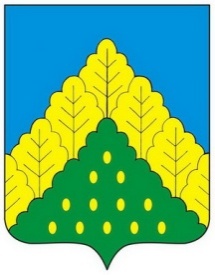 ЧĂВАШ РЕСПУБЛИКИНКОМСОМОЛЬСКИ РАЙОНĔНДЕПУТАТСЕН ПУХĂВĔЙЫШĂНУСОБРАНИЕ ДЕПУТАТОВКОМСОМОЛЬСКОГО РАЙОНАЧУВАШСКОЙ РЕСПУБЛИКИРЕШЕНИЕ